ПРОЕКТ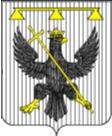 РОССИЙСКАЯ ФЕДЕРАЦИЯТульская областьСОБРАНИЕ ДЕПУТАТОВмуниципального образованияСеверо-Одоевское Одоевского района4-го созываРЕШЕНИЕОт   г.                с. Апухтино                               № Об утверждении Положенияоб оказании материальной поддержки сельским старостам и руководителям территориальных общественных самоуправлений     В соответствии с  Федеральным законом  от 06.10.2003 №131-ФЗ «Об общих принципах организации местного самоуправления в Российской Федерации», Уставом муниципального образования Северо-Одоевское Одоевского района, Собрание депутатов муниципального образования Северо-Одоевское Одоевского района РЕШИЛО:1. Утвердить Положение об оказании материальной поддержки сельским старостам и руководителям территориальных общественных самоуправлений.2.  Разместить настоящее решение  на официальном сайте в информационно-телекоммуникационной сети «Интернет» .3. Решение вступает в силу со дня его официального обнародования.Глава муниципального образованияСеверо-Одоевское Одоевского района                                                А.А.ПустовойтПоложениеоб оказании материальной поддержки сельским старостам и руководителям территориальных общественных самоуправлений1. Настоящее Положение устанавливает порядок оказания материальной поддержки сельским старостам, руководителям территориальных общественных самоуправлений (далее – Положение, ТОС соответственно.)2. В целях стимулирования деятельности сельских старост и руководителей ТОС на территории муниципального образования Северо-Одоевское Одоевского района  предусматривается материальное поощрение сельских старост и руководителей ТОС в форме денежного поощрения.3. Денежные средства для материального поощрения сельских старост и руководителей ТОС предусматриваются в бюджете муниципального образования Северо-Одоевское Одоевского района.4. Выплата материального поощрения производится сельским старостам и руководителям ТОС, назначенным (выбранным) в соответствии с действующим законодательством Российской Федерации.5. Решение о материальном поощрении принимает комиссия по выплате материального поощрения сельским старостам и руководителям ТОС (далее – комиссия), утвержденная распоряжением администрации муниципального образования Северо-Одоевское Одоевского района, на основании ежеквартальных отчетов сельских старост и руководителей ТОС о проделанной работе (далее - квартальные отчеты) по форме приложения к Положению. К квартальным отчетам прикладываются дополнительные материалы: фото, скриншоты, письменные благодарности со стороны граждан и т.д.6. Квартальные отчеты в письменном (или печатном) виде с дополнительными материалами представляются в администрацию муниципального образования  Северо-Одоевское Одоевского района ежеквартально, до 5 числа месяца, следующего за отчетным кварталом.Квартальные отчеты за последний квартал года представляются не позднее 10 января года, следующего за отчетным кварталом.7. Для принятия мотивированного решения о материальном поощрении комиссия анализирует предоставленные квартальные отчеты с дополнительными материалами в соответствии с критериями и проводит проверку достоверности сведений, содержащихся в них.8. Сельским старостам и руководителям ТОС, выполнившим не менее 5 пунктов критериев с расшифровкой показателей результатов работы, производится фиксированная выплата из расчета 500 рублей в месяц за счет средств бюджета муниципального образования Северо-Одоевское Одоевского района  и выплата за счет средств субсидии из бюджета Тульской области бюджету муниципального образования Одоевский район (предоставленной в соответствии с постановлением правительства Тульской области от 07.10.2019 № 468 «Об утверждении Порядка предоставления и распределения субсидий из бюджета Тульской области бюджетам муниципальных образований Тульской области на оказание поддержки сельским старостам, руководителям территориальных общественных самоуправлений».Выплата подлежит обложению налогообложению в соответствии с действующим законодательством Российской Федерации.9. Глава администрации муниципального образования Северо-Одоевское Одоевского района  на основании решения комиссии издает распоряжение о материальном поощрении старост сельских населенных пунктов.10. Выплата материального поощрения сельским старостам и руководителям ТОС производится администрацией муниципального образования  Северо-Одоевское Одоевского района  за счет средств, указанных в пункте 8 настоящего Положения, на счета физических лиц – получателей выплат, открытых в кредитных учреждениях (учреждениях банка) Российской Федерации. Выплаты производятся в соответствии с предоставленными получателями в администрацию муниципального образования Северо-Одоевское Одоевского района  выписками из банка с реквизитами для перевода денежных средств, копией паспорта, ИНН, СНИЛС, согласием на обработку персональных данных.11. Выплата материального поощрения производится ежеквартально, не позднее 30 числа месяца, следующего за отчетным кварталом.Приложение к решениюСобрания депутатов №    от        